UCHWAŁA NR LXXI/609/2023RADY MIEJSKIEJ W SULEJOWIEz dnia 19 grudnia 2023 r.w sprawie zmiany uchwały Nr XLIV/414/2022 Rady Miejskiej w Sulejowie z dnia 22 marca 2022 roku w sprawie nadania nazw ulic w miejscowościach Barkowice i Barkowice MokreNa podstawie art.18 ust. 2 pkt 13 ustawy z dnia 8 marca 1990 roku o samorządzie gminnym (tekst jednolity Dz.U. z 2023 r. poz. 40, poz. 572, poz. 1463, poz. 1688) Rada Miejska w Sulejowie uchwala, co następuje: §1. Zmienia się §2 uchwały Nr XLIV/414/2022 Rady Miejskiej w Sulejowie  z dnia 22 marca 2022 roku w sprawie nadania nazw ulic w miejscowościach Barkowice i Barkowice Mokre i nadaje się nowe brzmienie:„§2.1. Nadaje się drodze oznaczonej w ewidencji gruntów gminy Sulejów, jako część działki nr ewid. 1283 w obrębie Barkowice, stanowiącej własność Gminy Sulejów, położonej w miejscowościach Barkowice i Barkowice Mokre nazwę ulica Glinianki.2. Ulica Glinianki stanowi drogę biegnącą z miejscowości Barkowice Mokre do miejscowości Barkowice i jest w części wspólną ulicą dla tych miejscowości. Przebieg ulicy przedstawia  załącznik graficzny do niniejszej uchwały”. §2. Wykonanie uchwały powierza się Burmistrzowi Sulejowa. §3. Uchwała wchodzi w życie po upływie 14 dni od daty jej ogłoszenia w Dzienniku Urzędowym Województwa Łódzkiego. Przewodniczący Rady/-/ Bartosz BorkowskiZałącznik do uchwały nr LXXI/609/2023Rady Miejskiej w Sulejowie Z dnia 19 grudnia 2023 r. 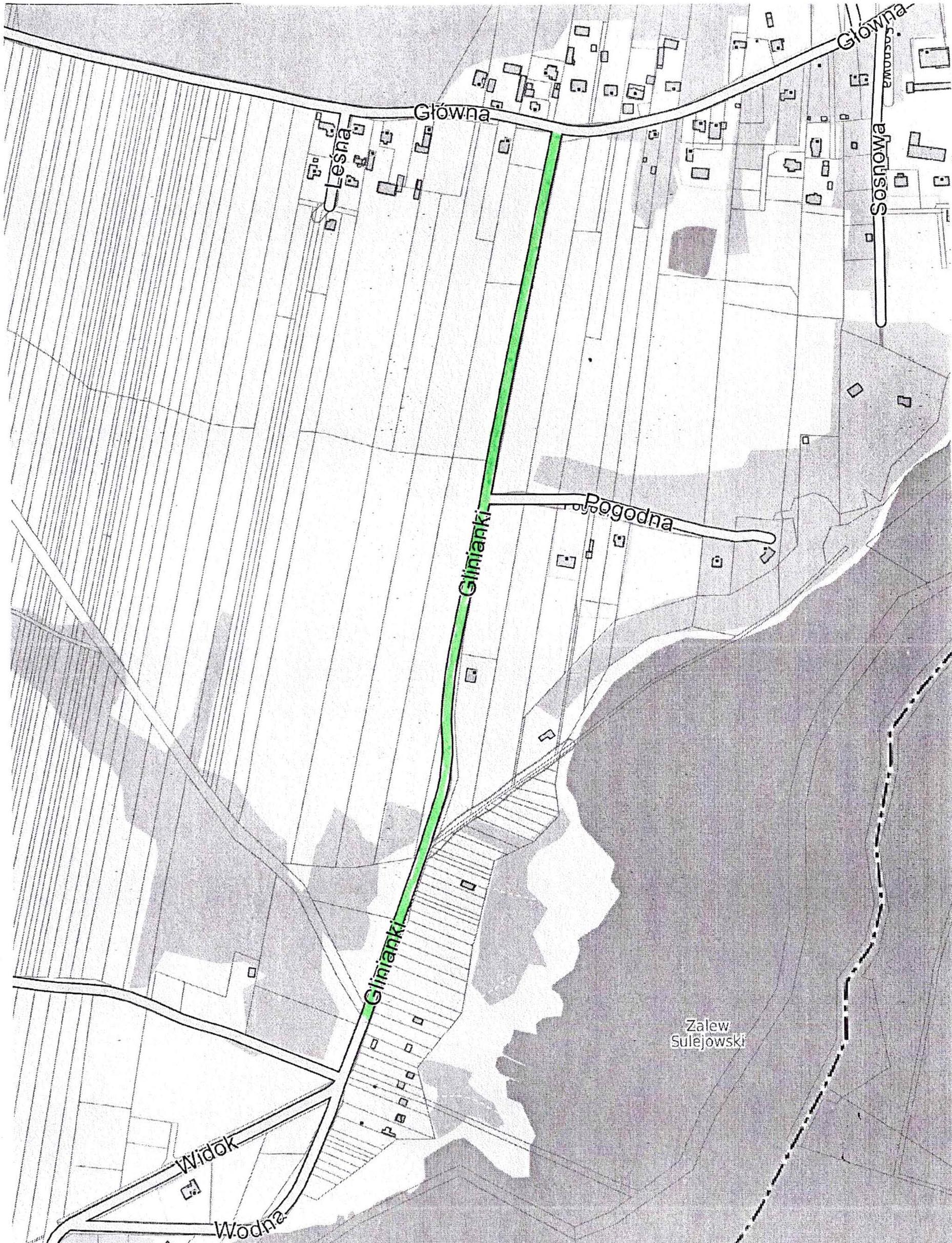 